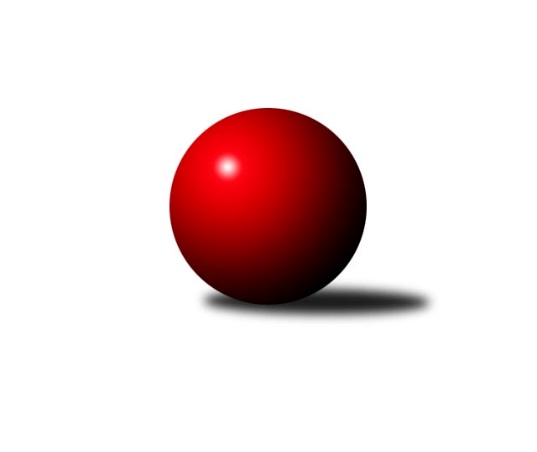 Č.6Ročník 2022/2023	21.10.2022Nejlepšího výkonu v tomto kole: 2767 dosáhlo družstvo: KK Moravská Slávia Brno DJihomoravský KP1 sever 2022/2023Výsledky 6. kolaSouhrnný přehled výsledků:SKK Veverky Brno	- TJ Sokol Husovice D	7:1	2577:2407	11.0:1.0	19.10.KK Moravská Slávia Brno B	- KK Moravská Slávia Brno D	2:6	2593:2767	3.0:9.0	19.10.SK Brno Žabovřesky 	- KS Devítka Brno	5:3	2600:2487	5.5:6.5	20.10.KK Slovan Rosice C	- SOS Židenice	5.5:2.5	2550:2425	8.5:3.5	20.10.KK Réna Ivančice 	- KK Velen Boskovice 	4:4	2582:2511	7.0:5.0	21.10.KK Orel Ivančice	- KK Moravská Slávia Brno C	5:3	2540:2489	8.0:4.0	21.10.Tabulka družstev:	1.	KK Orel Ivančice	6	5	0	1	28.5 : 19.5 	40.5 : 31.5 	 2570	10	2.	KK Réna Ivančice	6	4	1	1	32.5 : 15.5 	43.5 : 28.5 	 2616	9	3.	SOS Židenice	6	4	0	2	28.0 : 20.0 	36.0 : 36.0 	 2499	8	4.	KK Moravská Slávia Brno B	6	4	0	2	27.0 : 21.0 	41.0 : 31.0 	 2595	8	5.	SK Brno Žabovřesky	6	3	0	3	26.0 : 22.0 	38.5 : 33.5 	 2551	6	6.	SKK Veverky Brno	6	3	0	3	24.0 : 24.0 	34.5 : 37.5 	 2392	6	7.	KK Slovan Rosice C	5	2	1	2	20.5 : 19.5 	31.0 : 29.0 	 2504	5	8.	KK Velen Boskovice	5	2	1	2	20.0 : 20.0 	29.5 : 30.5 	 2453	5	9.	KK Moravská Slávia Brno D	6	2	1	3	23.0 : 25.0 	38.5 : 33.5 	 2552	5	10.	TJ Sokol Husovice D	6	1	1	4	16.0 : 32.0 	31.0 : 41.0 	 2445	3	11.	KS Devítka Brno	6	1	1	4	16.0 : 32.0 	30.0 : 42.0 	 2393	3	12.	KK Moravská Slávia Brno C	6	1	0	5	18.5 : 29.5 	26.0 : 46.0 	 2477	2Podrobné výsledky kola:	 SKK Veverky Brno	2577	7:1	2407	TJ Sokol Husovice D	Martin Doležal	 	 192 	 200 		392 	 2:0 	 386 	 	188 	 198		Lukáš Lehocký	Jana Pavlů	 	 190 	 216 		406 	 1:1 	 407 	 	203 	 204		Martin Sedlák	Vladimír Veselý	 	 220 	 236 		456 	 2:0 	 443 	 	211 	 232		Jan Veselovský	Tomáš Rak	 	 230 	 196 		426 	 2:0 	 393 	 	201 	 192		Pavel Tesař	Martin Zubatý	 	 216 	 207 		423 	 2:0 	 390 	 	186 	 204		Petr Chovanec	Petr Večeřa	 	 244 	 230 		474 	 2:0 	 388 	 	189 	 199		Igor Sedlákrozhodčí:  Vedoucí družstevNejlepší výkon utkání: 474 - Petr Večeřa	 KK Moravská Slávia Brno B	2593	2:6	2767	KK Moravská Slávia Brno D	Ondřej Němec	 	 246 	 242 		488 	 2:0 	 447 	 	234 	 213		Jiří Kraus	Veronika Semmler	 	 228 	 201 		429 	 1:1 	 425 	 	219 	 206		Michaela Šimková	Ilona Olšáková	 	 198 	 208 		406 	 0:2 	 442 	 	219 	 223		Radka Šindelářová	Petr Lang	 	 220 	 206 		426 	 0:2 	 543 	 	278 	 265		František Kellner	Dalibor Lang	 	 206 	 217 		423 	 0:2 	 450 	 	210 	 240		Roman Janderka	Štěpán Večerka	 	 231 	 190 		421 	 0:2 	 460 	 	239 	 221		František Kramářrozhodčí: Jan BernatíkNejlepší výkon utkání: 543 - František Kellner	 SK Brno Žabovřesky 	2600	5:3	2487	KS Devítka Brno	Eduard Ostřížek	 	 219 	 213 		432 	 0:2 	 452 	 	223 	 229		Jaroslav Sedlář	Vladimír Vondráček	 	 191 	 207 		398 	 0:2 	 421 	 	205 	 216		Jaroslav Sláma	Oldřich Šikula	 	 213 	 221 		434 	 1:1 	 429 	 	224 	 205		Oldřich Kopal	Richard Coufal	 	 225 	 222 		447 	 2:0 	 348 	 	159 	 189		Lucie Kulendíková	Petr Kouřil	 	 201 	 246 		447 	 1.5:0.5 	 391 	 	201 	 190		Radka Rosendorfová	Milan Hepnárek	 	 204 	 238 		442 	 1:1 	 446 	 	232 	 214		Jiří Černohlávekrozhodčí: Zdeněk KouřilNejlepší výkon utkání: 452 - Jaroslav Sedlář	 KK Slovan Rosice C	2550	5.5:2.5	2425	SOS Židenice	Magda Winterová	 	 223 	 209 		432 	 1:1 	 442 	 	217 	 225		Soňa Lahodová	Kamil Ondroušek	 	 232 	 216 		448 	 2:0 	 398 	 	201 	 197		Ivana Majerová	Petr Vaňura	 	 226 	 214 		440 	 1.5:0.5 	 384 	 	170 	 214		Renata Binková	Jan Tichák	 	 240 	 195 		435 	 2:0 	 383 	 	203 	 180		Věra Matevová	Alfréd Peřina	 	 191 	 197 		388 	 1:1 	 411 	 	221 	 190		Jiří Krev	Alena Bružová	 	 212 	 195 		407 	 1:1 	 407 	 	201 	 206		Petr Wollerrozhodčí: Petr VaňuraNejlepší výkon utkání: 448 - Kamil Ondroušek	 KK Réna Ivančice 	2582	4:4	2511	KK Velen Boskovice 	Luděk Kolář	 	 218 	 184 		402 	 0:2 	 431 	 	220 	 211		Antonín Pitner	Pavel Harenčák	 	 199 	 224 		423 	 1:1 	 427 	 	209 	 218		Petr Michálek	Jaroslav Mošať	 	 223 	 233 		456 	 2:0 	 382 	 	196 	 186		Jaromír Zukal	Tomáš Řihánek	 	 222 	 205 		427 	 1:1 	 438 	 	206 	 232		František Ševčík	Eduard Kremláček	 	 220 	 204 		424 	 1:1 	 438 	 	216 	 222		Jana Fialová	Tomáš Buršík	 	 231 	 219 		450 	 2:0 	 395 	 	186 	 209		Petr Papoušekrozhodčí: Luděk KolářNejlepší výkon utkání: 456 - Jaroslav Mošať	 KK Orel Ivančice	2540	5:3	2489	KK Moravská Slávia Brno C	Martin Bublák	 	 205 	 240 		445 	 1:1 	 422 	 	224 	 198		Zdeněk Ondráček	Petr Kremláček	 	 196 	 190 		386 	 1:1 	 438 	 	195 	 243		Petr Žažo	Vojtěch Šmarda	 	 222 	 195 		417 	 1:1 	 418 	 	201 	 217		Zdeněk Žižlavský	Adam Eliáš	 	 219 	 217 		436 	 2:0 	 413 	 	218 	 195		Petra Jeřábková	Jan Svoboda	 	 221 	 224 		445 	 2:0 	 384 	 	193 	 191		Pavlína Březinová	Jaromír Klika	 	 184 	 227 		411 	 1:1 	 414 	 	211 	 203		Filip Žažorozhodčí: František ZemekNejlepšího výkonu v tomto utkání: 445 kuželek dosáhli: Martin Bublák, Jan SvobodaPořadí jednotlivců:	jméno hráče	družstvo	celkem	plné	dorážka	chyby	poměr kuž.	Maximum	1.	Ondřej Němec 	KK Moravská Slávia Brno B	485.00	310.5	174.5	1.4	3/3	(540)	2.	Jaroslav Mošať 	KK Réna Ivančice 	475.92	311.9	164.0	1.7	3/3	(487)	3.	Jan Svoboda 	KK Orel Ivančice	457.22	309.7	147.6	4.3	3/4	(496)	4.	Martin Bublák 	KK Orel Ivančice	456.50	300.0	156.5	2.3	4/4	(480)	5.	Marek Škrabal 	TJ Sokol Husovice D	449.00	314.5	134.5	4.3	2/3	(470)	6.	Richard Coufal 	SK Brno Žabovřesky 	446.58	298.9	147.7	2.5	4/4	(473)	7.	Vojtěch Šmarda 	KK Orel Ivančice	442.25	301.4	140.8	4.0	4/4	(477)	8.	Tomáš Řihánek 	KK Réna Ivančice 	440.25	295.3	145.0	4.7	3/3	(465)	9.	Martin Zubatý 	SKK Veverky Brno	439.92	298.2	141.8	4.7	4/4	(493)	10.	Kamil Ondroušek 	KK Slovan Rosice C	438.78	295.7	143.1	6.2	3/3	(467)	11.	František Kellner 	KK Moravská Slávia Brno D	436.44	295.8	140.7	5.2	3/3	(543)	12.	Petr Žažo 	KK Moravská Slávia Brno C	436.17	297.8	138.4	6.1	4/4	(474)	13.	Jiří Černohlávek 	KS Devítka Brno	435.50	297.2	138.3	5.8	3/4	(468)	14.	Veronika Semmler 	KK Moravská Slávia Brno B	433.92	303.5	130.4	6.6	3/3	(456)	15.	František Kramář 	KK Moravská Slávia Brno D	433.17	302.8	130.3	5.3	3/3	(492)	16.	Petr Woller 	SOS Židenice	432.67	296.1	136.6	4.2	4/4	(451)	17.	Oldřich Šikula 	SK Brno Žabovřesky 	431.92	294.7	137.3	4.7	4/4	(441)	18.	Roman Janderka 	KK Moravská Slávia Brno D	431.83	294.0	137.8	4.5	2/3	(450)	19.	Tomáš Buršík 	KK Réna Ivančice 	431.75	297.1	134.6	2.4	2/3	(450)	20.	Oldřich Kopal 	KS Devítka Brno	431.63	292.1	139.5	3.8	4/4	(461)	21.	Milan Hepnárek 	SK Brno Žabovřesky 	431.17	292.6	138.6	5.2	4/4	(444)	22.	Petr Kouřil 	SK Brno Žabovřesky 	430.67	299.3	131.4	3.7	4/4	(449)	23.	Pavel Harenčák 	KK Réna Ivančice 	429.75	301.8	128.0	6.0	2/3	(437)	24.	Soňa Lahodová 	SOS Židenice	429.33	295.1	134.3	4.8	4/4	(442)	25.	Jaroslav Sláma 	KS Devítka Brno	429.33	305.3	124.0	8.3	3/4	(441)	26.	Tomáš Čech 	KK Réna Ivančice 	428.50	292.0	136.5	3.8	3/3	(477)	27.	Petr Michálek 	KK Velen Boskovice 	427.50	294.3	133.2	6.2	3/3	(466)	28.	Petr Lang 	KK Moravská Slávia Brno B	426.75	297.7	129.1	6.3	3/3	(452)	29.	Eduard Kremláček 	KK Réna Ivančice 	425.83	300.8	125.0	6.2	2/3	(439)	30.	Alena Bružová 	KK Slovan Rosice C	425.67	294.2	131.5	7.5	2/3	(435)	31.	Alfréd Peřina 	KK Slovan Rosice C	425.33	294.3	131.0	8.3	3/3	(449)	32.	Magda Winterová 	KK Slovan Rosice C	425.00	302.3	122.8	8.0	2/3	(432)	33.	Zdeněk Žižlavský 	KK Moravská Slávia Brno C	424.92	289.3	135.7	8.1	4/4	(465)	34.	Jaroslav Sedlář 	KS Devítka Brno	424.63	289.9	134.8	5.8	4/4	(462)	35.	Jana Fialová 	KK Velen Boskovice 	423.89	285.7	138.2	4.8	3/3	(449)	36.	Luděk Kolář 	KK Réna Ivančice 	423.17	300.6	122.6	7.1	3/3	(441)	37.	Jan Veselovský 	TJ Sokol Husovice D	422.67	303.1	119.6	8.2	3/3	(470)	38.	Radka Šindelářová 	KK Moravská Slávia Brno D	422.44	283.7	138.8	4.2	3/3	(442)	39.	Štěpán Večerka 	KK Moravská Slávia Brno B	421.25	297.7	123.6	7.8	3/3	(462)	40.	Vladimír Veselý 	SKK Veverky Brno	420.89	284.7	136.2	4.2	3/4	(456)	41.	Adam Eliáš 	KK Orel Ivančice	420.67	302.7	118.0	12.7	3/4	(436)	42.	Antonín Pitner 	KK Velen Boskovice 	420.11	284.6	135.6	3.7	3/3	(442)	43.	Jiří Kraus 	KK Moravská Slávia Brno D	418.33	295.5	122.8	10.3	3/3	(459)	44.	Jiří Krev 	SOS Židenice	418.25	294.9	123.3	9.3	4/4	(448)	45.	Filip Žažo 	KK Moravská Slávia Brno C	416.58	294.2	122.4	7.0	4/4	(459)	46.	Jaromír Šula 	TJ Sokol Husovice D	415.75	287.0	128.8	7.0	2/3	(433)	47.	Tomáš Rak 	SKK Veverky Brno	414.50	280.4	134.1	6.0	4/4	(463)	48.	Petr Večeřa 	SKK Veverky Brno	414.25	285.9	128.3	4.4	4/4	(474)	49.	Pavel Mecerod 	KK Slovan Rosice C	412.00	287.5	124.5	4.5	2/3	(423)	50.	Petr Vaňura 	KK Slovan Rosice C	411.56	291.0	120.6	10.8	3/3	(440)	51.	Vladimír Vondráček 	SK Brno Žabovřesky 	410.33	289.2	121.2	8.6	4/4	(437)	52.	Ilona Olšáková 	KK Moravská Slávia Brno B	409.50	283.1	126.4	8.4	2/3	(471)	53.	Jan Tichák 	KK Slovan Rosice C	409.00	285.8	123.3	11.3	2/3	(435)	54.	František Ševčík 	KK Velen Boskovice 	408.89	282.3	126.6	6.2	3/3	(438)	55.	Věra Matevová 	SOS Židenice	407.50	285.8	121.8	9.3	4/4	(426)	56.	Ivana Majerová 	SOS Židenice	406.17	290.6	115.6	11.2	4/4	(442)	57.	Igor Sedlák 	TJ Sokol Husovice D	406.00	283.5	122.5	5.3	3/3	(429)	58.	Tereza Nová 	KK Moravská Slávia Brno D	405.67	284.0	121.7	7.8	3/3	(459)	59.	Renata Binková 	SOS Židenice	405.25	290.0	115.3	10.8	4/4	(433)	60.	Dalibor Lang 	KK Moravská Slávia Brno B	404.67	286.1	118.6	8.8	3/3	(456)	61.	Petr Chovanec 	TJ Sokol Husovice D	402.83	273.7	129.2	6.0	3/3	(434)	62.	Ondřej Peterka 	KK Orel Ivančice	402.33	279.3	123.0	11.3	3/4	(441)	63.	Petra Jeřábková 	KK Moravská Slávia Brno C	401.75	280.6	121.2	8.0	4/4	(441)	64.	Petr Papoušek 	KK Velen Boskovice 	400.50	285.8	114.7	8.7	3/3	(407)	65.	Eduard Ostřížek 	SK Brno Žabovřesky 	400.33	282.7	117.7	9.8	4/4	(432)	66.	Zdeněk Ondráček 	KK Moravská Slávia Brno C	399.67	281.6	118.1	10.7	4/4	(432)	67.	Radka Rosendorfová 	KS Devítka Brno	398.88	281.6	117.3	8.4	4/4	(434)	68.	Petr Ševčík 	KK Velen Boskovice 	398.25	279.0	119.3	7.0	2/3	(408)	69.	Lukáš Lehocký 	TJ Sokol Husovice D	395.72	283.9	111.8	9.5	3/3	(444)	70.	Pavel Tesař 	TJ Sokol Husovice D	387.00	277.1	109.9	8.3	3/3	(425)	71.	Martin Sedlák 	TJ Sokol Husovice D	384.50	273.5	111.0	9.5	2/3	(407)	72.	Karel Šustek 	KK Réna Ivančice 	373.50	262.5	111.0	9.0	2/3	(394)	73.	Martin Doležal 	SKK Veverky Brno	371.25	272.1	99.2	11.8	4/4	(406)	74.	Jana Pavlů 	SKK Veverky Brno	356.83	265.2	91.7	13.0	3/4	(406)	75.	Lucie Kulendíková 	KS Devítka Brno	347.17	263.2	84.0	18.3	3/4	(358)	76.	Jaromír Zukal 	KK Velen Boskovice 	345.00	256.0	89.0	16.5	2/3	(382)		Miroslav Oujezdský 	KK Moravská Slávia Brno D	469.00	319.0	150.0	5.0	1/3	(469)		Michaela Šimková 	KK Moravská Slávia Brno D	451.33	313.0	138.3	5.7	1/3	(465)		Jan Bernatík 	KK Moravská Slávia Brno B	451.00	307.0	144.0	7.0	1/3	(451)		Jaromíra Čáslavská 	SKK Veverky Brno	439.00	305.0	134.0	9.0	1/4	(439)		Jaromír Klika 	KK Orel Ivančice	424.50	291.5	133.0	7.5	2/4	(438)		Martin Maša 	KK Orel Ivančice	413.75	294.0	119.8	7.3	2/4	(426)		Jiří Martínek 	KS Devítka Brno	413.00	289.0	124.0	9.0	1/4	(413)		Pavel Suchan 	SOS Židenice	403.00	262.0	141.0	6.0	1/4	(403)		Vladimír Malý 	KK Slovan Rosice C	403.00	292.0	111.0	8.0	1/3	(403)		Petra Rejchrtová 	KK Moravská Slávia Brno C	400.00	294.5	105.5	12.0	2/4	(409)		Pavlína Březinová 	KK Moravská Slávia Brno C	398.75	285.5	113.3	8.8	2/4	(426)		Martin Mikulič 	KK Moravská Slávia Brno C	395.00	286.0	109.0	7.0	1/4	(395)		Petr Kremláček 	KK Orel Ivančice	394.00	276.3	117.7	8.8	2/4	(446)		Radek Stříž 	KK Velen Boskovice 	394.00	287.0	107.0	7.0	1/3	(394)		Jan Pipal 	KK Orel Ivančice	386.50	277.5	109.0	10.0	2/4	(411)		Stanislav Beran 	SKK Veverky Brno	376.00	269.0	107.0	9.0	1/4	(376)		Milan Čech 	KK Slovan Rosice C	369.00	260.0	109.0	9.0	1/3	(369)		Jiří Kisling 	KK Moravská Slávia Brno D	368.00	264.0	104.0	18.0	1/3	(368)		Stanislav Barva 	KS Devítka Brno	365.00	258.0	107.0	12.0	1/4	(365)		Petr Juránek 	KS Devítka Brno	363.00	273.5	89.5	13.0	2/4	(372)		Pavel Ševčík 	KK Velen Boskovice 	300.00	221.0	79.0	19.0	1/3	(300)		Pavel Letocha 	KS Devítka Brno	290.50	213.5	77.0	21.0	2/4	(302)		David Raška 	SKK Veverky Brno	280.00	200.0	80.0	14.0	1/4	(280)Sportovně technické informace:Starty náhradníků:registrační číslo	jméno a příjmení 	datum startu 	družstvo	číslo startu
Hráči dopsaní na soupisku:registrační číslo	jméno a příjmení 	datum startu 	družstvo	Program dalšího kola:7. kolo1.11.2022	út	17:00	SOS Židenice - KK Moravská Slávia Brno B	2.11.2022	st	18:00	KK Moravská Slávia Brno C - SKK Veverky Brno	2.11.2022	st	19:00	KS Devítka Brno - KK Orel Ivančice	4.11.2022	pá	17:30	KK Moravská Slávia Brno D - KK Réna Ivančice 	4.11.2022	pá	18:00	TJ Sokol Husovice D - KK Slovan Rosice C	Nejlepší šestka kola - absolutněNejlepší šestka kola - absolutněNejlepší šestka kola - absolutněNejlepší šestka kola - absolutněNejlepší šestka kola - dle průměru kuželenNejlepší šestka kola - dle průměru kuželenNejlepší šestka kola - dle průměru kuželenNejlepší šestka kola - dle průměru kuželenNejlepší šestka kola - dle průměru kuželenPočetJménoNázev týmuVýkonPočetJménoNázev týmuPrůměr (%)Výkon2xFrantišek KellnerMS Brno D5431xFrantišek KellnerMS Brno D124.575435xOndřej NěmecMS Brno B4882xPetr VečeřaVeverky112.64742xPetr VečeřaVeverky4745xOndřej NěmecMS Brno B111.954882xFrantišek KramářMS Brno D4606xJaroslav MošaťIvančice 111.084565xJaroslav MošaťIvančice 4563xTomáš BuršíkIvančice 109.624501xVladimír VeselýVeverky4561xJaroslav SedlářDevítka108.54452